SZCZECIŃSKA LIGA BIEGOWA SLIB-2017 POLMART. BIEG PIERWSZY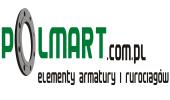 KLASYFIKACJA GENERALNA1.Andrzej Wojnach		1970	Wieczorne Bieganie		25:02	M-1	60 pkt.2.Janusz Żywicki		1968	KB Pionier  Szczecin		25:20	M-2	59 pkt.3.Norbert  Borg			1980	HQMNCNE 			25:46	M-3	58 pkt.	4.Grzegorz Pluta		1963	KB Hermes Gryfino		25:53	M-4	57 pkt.5.Bartosz Drobczyński		1982	Puszczyk Bukowy Szczecin	26:11	M-5	56 pkt.6.Tomasz Jabłoński		1963	Sepulka Racing 			26:38	M-6	55 pkt.7.Adam Szczepański		1985	KB Pionier Szczecin		26:58	M-7	54 pkt.8.Jan Greczuk			2000	LO 13 Szczecin			27:16	M-8	53 pkt.	9.Dariusz Żuk 			1983	KB Pionier Szczecin		27:19	M-9	52 pkt.10.Sylwester Ceniuch		1969	Roletki Team 			27:53	M-10	51 pkt.11.Wioleta Murawska		1969	Park Run Szczecin		27:55	K-1	60 pkt.12.Daniel Adamowicz		1984	Fundacja KROK 			28:49	M-11	50 pkt.13.Marcin Opaska		1980	Przebiegłe Jenoty		29:48	M-12	49 pkt.14.Klaudia Maślanka		1992	Wieczorne Bieganie		30:19	K-2	59 pkt.15.Władysław Chmielowiec	1960	Szczecin			30;53	M-13	48 pkt.16.Sandra Jarosławska		1990	Goleniów			31:04	K-3	58 pkt.17.Przemysław Wojciechowski	1972	Przecław			31;15	M-14	47 pkt.18.Mariusz Kott			1987	Police				31:25	M-15	46 pkt.19.Maciej Wypych		1981	Przebiegłe Jenoty		31:33	M-16	45 pkt.20.Magdalena Macieszczyk 	1970	Szczecin			31:41	K-4	57 pkt.21.Paweł Greczuk		1984	Czarna Rozpacz Team 		31:42	M-17	44 pkt.22.Czesław Wiśniewski		1951	Maratończyk Szczecin		32:08	M-18	43 pkt.23.Jerzy Woźniczka		1960	Szczecin			32:29	M-19	42 pkt.24.Dariusz Szarmach 		1974	Maratończyk Team Szczecin	32:57	M-20	41 pkt.25.Jerzy Ochota			1952	Maratończyk Team Szczecin	33:56	M-21	40 pkt.26.Konrad Lichaczewski		1972	O2 KB 				34:04	M-22	39 pkt.27.Ewelina Duda-Religa		1976	O2 KB				35:18	K-5	56 pkt.28.Waldemar Murawski		1952	Szczecin			45:32	M-23	38 pkt.	SLIB-2017 MILA MARATOŃCZYKAKLASYFIKACJA GENERALNA1.Stanisław Golański		2003	Gm nr 7				5:38	M-1	60 pkt.2.Igor Denkiewicz		2006	SP nr 16 Szczecin		6:15	M-2	59 pkt.3.Marta Golańska		2006	SP nr 71 szczecin		7:28	K-1	60 pkt.©Zbigniew Flisek – Maratończyk Szczecin. 